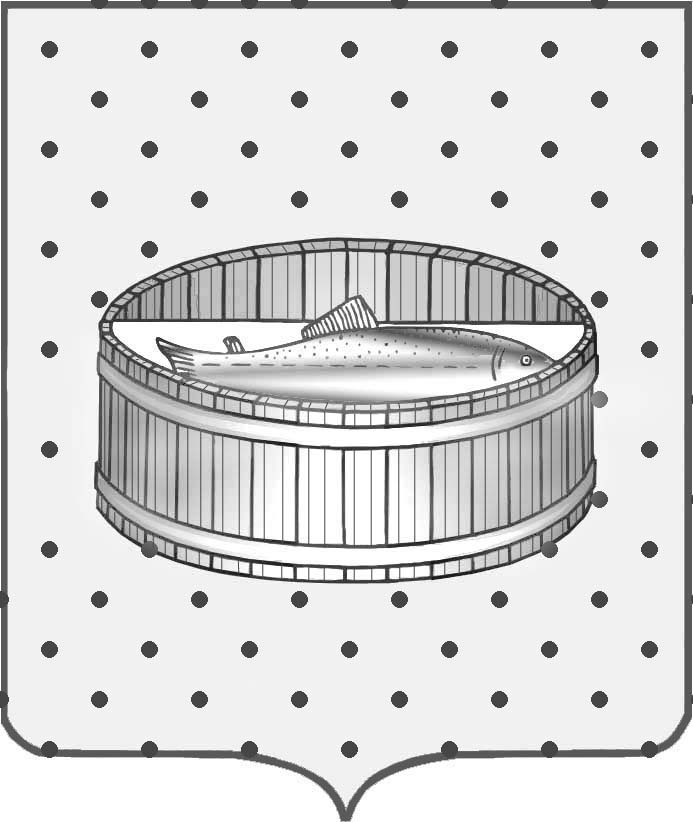 Ленинградская область Лужский муниципальный район Совет депутатов Лужского городского поселенияРЕШЕНИЕ25  декабря 2013 года          № 357О тарифах на ритуальные услугиМУП «Городское хозяйство»В соответствии с федеральным законом от 06.10.2003 г. №131-ФЗ                  «Об общих принципах организации местного самоуправления в Российской Федерации» (с изменениями), федеральным законом от 12.01.1996 г. № 8-ФЗ «О погребении и похоронном деле»,  Положением о комитете по тарифам и ценовой  политике Ленинградской области, утвержденным постановлением Правительства Ленинградской области от 12.11.2004 г. № 255, приказом комитета по тарифам и ценовой политике от 28.06.2011 г. № 74-п                          «Об утверждении порядка согласования стоимости услуг, предоставляемых согласно гарантированному перечню услуг по погребению, определяемой органами местного самоуправления в Ленинградской области», Совет депутатов муниципального образования Лужское городское поселение Лужского муниципального района Ленинградской области   р е ш и л:Установить с 01 января 2014 года тарифы на ритуальные услуги согласно гарантированному перечню, предоставляемые муниципальным унитарным предприятием «Городское хозяйство», в следующих размерах:Оформление документов, необходимых для погребения                   115,05 руб.Предоставление и доставка гроба и других предметов, необходимых для погребения – 795,34 руб.Перевозка тела (останков) умершего на кладбище – 665,29 руб.Погребение – 3426,48 руб.Общая стоимость гарантированного перечня услуг по погребению граждан – 5002,16 руб.Стоимость услуг на вынос тела из квартиры для перевозки его в морг с учетом этажности здания в соответствии с приложением к решению.Пробег автотранспорта вне черты города – 10,58 руб./км.Настоящее решение  вступает в силу после официального опубликования.Контроль за выполнением данного решения возложить на главу администрации Лужского городского поселения  Хиля Ю.С.Глава Лужского городского поселения,исполняющий полномочия председателя Совета депутатов	                                                                    	С.Э. СамородовРазослано: отдел по благоустройству и жилищному хозяйству, Совет депутатов, МУП «Городское хозяйство», прокуратура.Приложение  к  решению Совета депутатов   Лужского городского поселенияот 25 декабря 2013 г. № 357          Стоимость услуг на вынос тела из квартиры для перевозки его в морг                с учетом этажности здания № п/пНаименование услугСтоимость услуг на               2014 год, руб. (без НДС)1231вынос тела с 1 и 2 этажей240,002вынос тела с 3 этажа360,003вынос тела с 4 этажа480,004вынос тела с 5 этажа600,005вынос тела с 6 этажа720,006вынос тела с 7 этажа830,007вынос тела с 8 этажа960,008вынос тела с 9 этажа1080,00